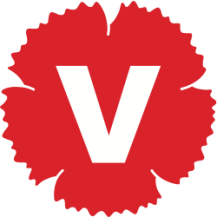 Kallelse till årsmöte 2018 Vänsterpartiet i FarstaTid: söndag den 18 februari kl. 15.00-18.00. Vi bjuder på fika från kl. 14.45Plats: bostadsrättsföreningens lokal på Färnebogatan 64, Farsta (ingång från baksidan)Deadline för motioner till partiföreningens årsmöte: söndag 4 februariFörslag till dagordning: 1. Årsmötets öppnande 2. Årsmötets behörighet 3. Val av mötesfunktionärer a) Val av mötesordförande b) Val av mötessekreterare c) Val av 2 rösträknare tillika protokollsjusterare d) Fastställande av dagordning 4. Nomineringarnas avslutande 5. Styrelsens verksamhetsberättelse 6. Styrelsens ekonomiska berättelse 7. Revisionsberättelse 8. Beslut om ansvarsfrihet för den avgående styrelsen 9. Inkomna motioner 10. Verksamhetsplan 11. Budget 12. Val a) Ordförande b) Styrelseledamöterc) Styrelsesuppleanter d) Revisor samt Revisorssuppleant e) Valberedning f) Firmatecknare g) Representanter i representantskapet, 5 ord + 5 ers. h) Representant i Farsta Föreningsråd 13. Val av ombud+ersättare till valkonferens (landstingslistan) 17–18 mars14. Kulturinslag15. Information inför årets valrörelse16. Övriga frågor17. Mötets avslutandeDet går bra att ha med barn på mötet. Alla årsmöteshandlingar kommer läggas ut på hemsidan vartefter, de sista ungefär en vecka innan mötet. De kommer också finnas tillgängliga i möteslokalen den 18/2. Håll utkik på http://farsta.vansterpartiet.se/handlingar-arsmote/ ‎om du vill läsa dem i förväg! Nominera till samtliga uppdrag! Kontakta valberedningen genom Sven-Göran Svanborg, tel. 070-544 04 62, sven.svanborg76@gmail.com senast den 22 januari. 